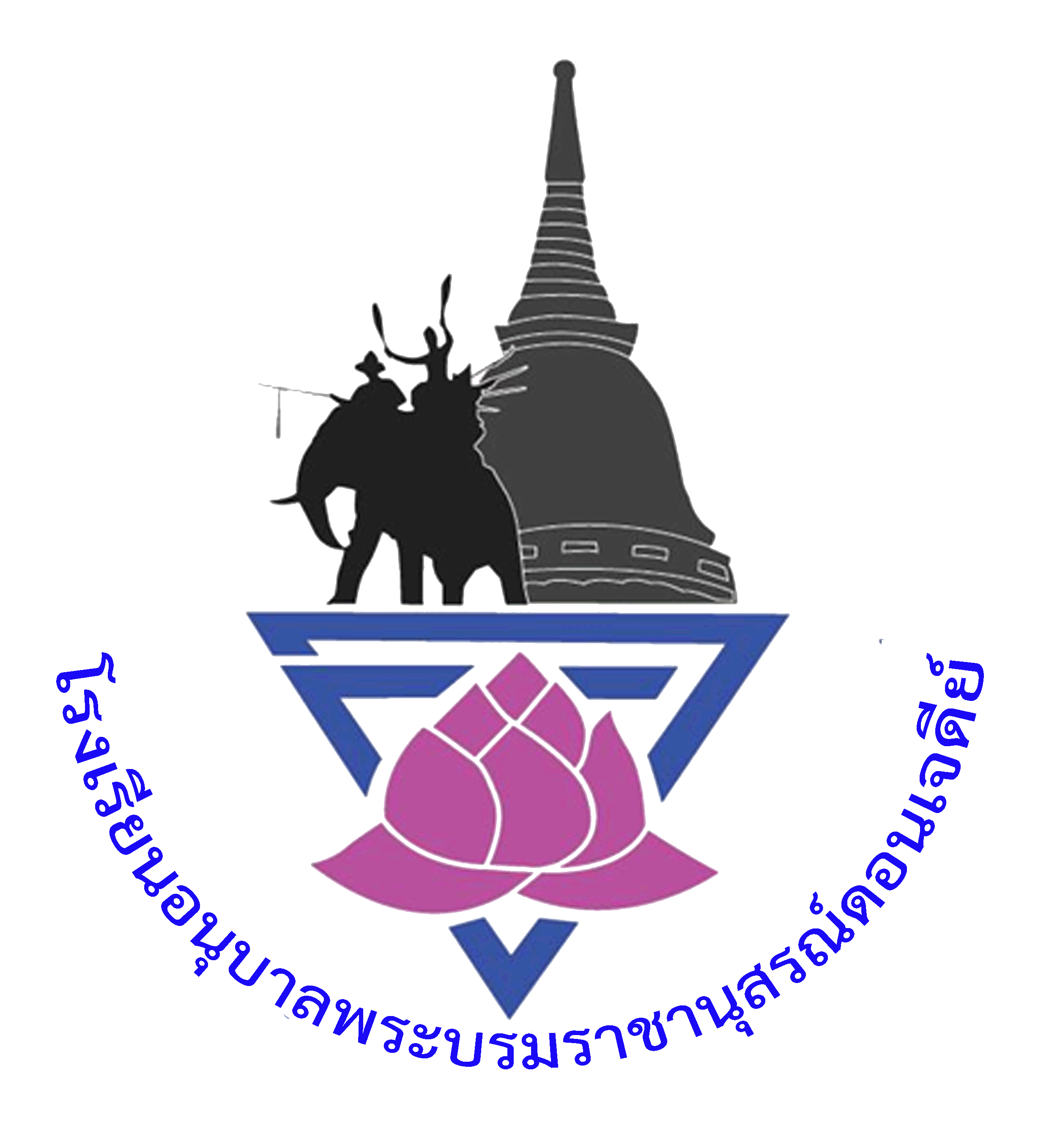 สถิติการเข้าเรียนออนไลน์ ของนักเรียน ชั้นประถมศึกษาที่ปีที่ 6  ปีการศึกษา 2564ในสถานการณ์การแพร่ระบาดของโรคติดเชื้อไวรัสโคโรนา 2019 ( COVID -19)                        ระหว่าง วันที่  ………………2564 วัน/เดือน/ปีชั้นจำนวนนักเรียนทั้งหมดรูแบบการเข้าเรียนรูแบบการเข้าเรียนรูแบบการเข้าเรียนรูแบบการเข้าเรียนรูแบบการเข้าเรียนวัน/เดือน/ปีชั้นจำนวนนักเรียนทั้งหมดออนไซต์ On siteออนแอร์ On AirOnlineOn HandOn Demand4 ........ 2564ป.6/14 ........ 2564ป.6/24 ........ 2564ป.6/34 ........ 2564ป.6/34 ........ 2564ป.6/44 ........ 2564ป.6/5รวมรวมวัน/เดือน/ปีชั้นจำนวนนักเรียนทั้งหมดรูแบบการเข้าเรียนรูแบบการเข้าเรียนรูแบบการเข้าเรียนรูแบบการเข้าเรียนรูแบบการเข้าเรียนวัน/เดือน/ปีชั้นจำนวนนักเรียนทั้งหมดออนไซต์ On siteออนแอร์ On AirOnlineOn HandOn Demand4 ........ 2564ป.6/14 ........ 2564ป.6/24 ........ 2564ป.6/34 ........ 2564ป.6/34 ........ 2564ป.6/44 ........ 2564ป.6/5รวมรวม